АДМИНИСТРАЦИЯ ВЛАДИМИРСКОЙ ОБЛАСТИПОСТАНОВЛЕНИЕот 13 января 2021 г. N 3ОБ УТВЕРЖДЕНИИ ПОРЯДКА ОПРЕДЕЛЕНИЯ ОБЪЕМА И УСЛОВИЙПРЕДОСТАВЛЕНИЯ ИЗ ОБЛАСТНОГО БЮДЖЕТА СУБСИДИИРЕДАКЦИОННО-ИЗДАТЕЛЬСКОМУ ГОСУДАРСТВЕННОМУ АВТОНОМНОМУУЧРЕЖДЕНИЮ ВЛАДИМИРСКОЙ ОБЛАСТИ "ГАЗЕТА "ВЛАДИМИРСКИЕВЕДОМОСТИ" НА ИНЫЕ ЦЕЛИ, НЕ СВЯЗАННЫЕ С ФИНАНСОВЫМОБЕСПЕЧЕНИЕМ ВЫПОЛНЕНИЯ ГОСУДАРСТВЕННОГО ЗАДАНИЯНА ОКАЗАНИЕ ГОСУДАРСТВЕННЫХ УСЛУГ (ВЫПОЛНЕНИЕ РАБОТ)В соответствии с абзацем вторым пункта 1 статьи 78.1 Бюджетного кодекса Российской Федерации, постановлением Правительства Российской Федерации от 22.02.2020 N 203 "Об общих требованиях к нормативным правовым актам и муниципальным правовым актам, устанавливающим порядок определения объема и условия предоставления бюджетным и автономным учреждениям субсидии на иные цели" постановляю:1. Утвердить Порядок определения объема и условий предоставления из областного бюджета субсидии Редакционно-издательскому государственному автономному учреждению Владимирской области "Газета "Владимирские ведомости" на иные цели, не связанные с финансовым обеспечением выполнения государственного задания на оказание государственных услуг (выполнение работ), согласно приложению.(п. 1 в ред. постановления администрации Владимирской области от 22.07.2022 N 496)2. Признать утратившими силу:- постановление администрации Владимирской области от 17.06.2014 N 626 "Об утверждении порядка определения объема и условий предоставления из областного бюджета РИГАУ ВО "Газета "Владимирские ведомости", функции и полномочия учредителя в отношении которого осуществляет администрация Владимирской области, субсидий на иные цели, не связанные с финансовым обеспечением выполнения государственного задания на оказание государственных услуг (выполнение работ)";- постановление администрации Владимирской области от 31.12.2014 N 1395 "О внесении изменений в постановление администрации Владимирской области от 17.06.2014 N 626 "Об утверждении порядка определения объема и условий предоставления из областного бюджета РИГАУ ВО "Газета "Владимирские ведомости", функции и полномочия учредителя в отношении которого осуществляет администрация Владимирской области, субсидий на иные цели, не связанные с финансовым обеспечением выполнения государственного задания на оказание государственных услуг (выполнение работ)";- пункт 3 постановления администрации Владимирской области от 01.12.2015 N 1188 "О внесении изменений в отдельные постановления администрации области в сфере средств массовой информации";- постановление администрации Владимирской области от 24.06.2019 N 456 "О внесении изменений в постановление администрации области от 17.06.2014 N 626".3. Контроль за исполнением настоящего постановления возложить на первого заместителя Губернатора области, руководителя Администрации Губернатора Владимирской области.(в ред. постановления администрации Владимирской области от 22.07.2022 N 496, постановления Правительства Владимирской области от 10.05.2023 N 322)4. Настоящее постановление вступает в силу с 01.01.2021 и подлежит официальному опубликованию.Губернатор областиВ.В.СИПЯГИНПриложениек постановлениюадминистрацииВладимирской областиот 13.01.2021 N 3ПОРЯДОКОПРЕДЕЛЕНИЯ ОБЪЕМА И УСЛОВИЙ ПРЕДОСТАВЛЕНИЯ ИЗ ОБЛАСТНОГОБЮДЖЕТА СУБСИДИИ РЕДАКЦИОННО-ИЗДАТЕЛЬСКОМУ ГОСУДАРСТВЕННОМУАВТОНОМНОМУ УЧРЕЖДЕНИЮ ВЛАДИМИРСКОЙ ОБЛАСТИ "ГАЗЕТА"ВЛАДИМИРСКИЕ ВЕДОМОСТИ" НА ИНЫЕ ЦЕЛИ, НЕ СВЯЗАННЫЕС ФИНАНСОВЫМ ОБЕСПЕЧЕНИЕМ ВЫПОЛНЕНИЯ ГОСУДАРСТВЕННОГОЗАДАНИЯ НА ОКАЗАНИЕ ГОСУДАРСТВЕННЫХ УСЛУГ (ВЫПОЛНЕНИЕ РАБОТ)1. Общие положения1.1. Настоящий Порядок устанавливает правила определения объема и условий предоставления из областного бюджета субсидии Редакционно-издательскому государственному автономному учреждению Владимирской области "Газета "Владимирские ведомости" на иные цели, не связанные с финансовым обеспечением выполнения государственного задания на оказание государственных услуг (выполнение работ) (далее - Порядок, Учреждение).1.2. Субсидия на иные цели (далее - Субсидия) предоставляется для возмещения расходов Учреждения, не связанных с оказанием им в соответствии с государственным заданием государственных услуг (выполнение работ), включая расходы на:1.2.1. Приобретение имущества (кроме недвижимого имущества), не включенного в нормативные затраты, связанные с выполнением государственного задания.1.2.2. Приобретение программного обеспечения, его технической поддержки и средств защиты.1.2.3. Проведение восстановительных работ или возмещение ущерба в случае наступления аварийной (чрезвычайной) ситуации.1.2.4. Реализацию мероприятий, проводимых в рамках государственных программ и за счет средств резервного фонда Правительства Владимирской области, не включенных в государственное задание.(подп. 1.2.4 в ред. постановления Правительства Владимирской области от 10.05.2023 N 322)1.3. Функции и полномочия главного распорядителя и получателя средств областного бюджета выполняет Администрация Губернатора Владимирской области, осуществляющая функции и полномочия учредителя Учреждения. Субсидии предоставляются Учреждению в пределах лимитов бюджетных обязательств на предоставление субсидий на соответствующий финансовый год и плановый период, доведенных Администрации Губернатора Владимирской области.(п. 1.3 в ред. постановления Правительства Владимирской области от 10.05.2023 N 322)1.4. Исключен. - Постановление Правительства Владимирской области от 10.05.2023 N 322.2. Условия и порядок предоставления Субсидии2.1. Для получения субсидии Учреждение представляет в Администрацию Губернатора Владимирской области следующие документы:(в ред. постановления Правительства Владимирской области от 10.05.2023 N 322)- пояснительную записку, содержащую обоснование необходимости предоставления бюджетных средств на цели, установленные пунктом 1.2 настоящего Порядка, включая расчет-обоснование суммы Субсидии, в том числе предварительную смету на выполнение соответствующих работ (оказание услуг), проведение мероприятий, приобретение имущества (за исключением недвижимого имущества), а также предложения поставщиков (подрядчиков, исполнителей), статистические данные и (или) иную информацию;- информацию о планируемом к приобретению имуществе - в случае предоставления Субсидии в целях, предусмотренных подпунктами 1.2.1, 1.2.2 пункта 1.2 настоящего Порядка;- информацию о размере ущерба, акт обследования объектов, подлежащих восстановлению, дефектную ведомость, предварительную смету расходов - в случае предоставления Субсидии в целях, предусмотренных подпунктом 1.2.3 пункта 1.2 настоящего Порядка;- программу мероприятий - в случае предоставления Субсидии в целях, предусмотренных подпунктом 1.2.4 пункта 1.2 настоящего Порядка.2.2. Администрация Губернатора Владимирской области в течение 15 рабочих дней со дня поступления в Администрацию Губернатора Владимирской области документов на предоставление Субсидии рассматривает представленные Учреждением документы и принимает решение о предоставлении Субсидии Учреждению или об отказе в ее предоставлении по основаниям, предусмотренным пунктом 2.3 настоящего Порядка.(в ред. постановления Правительства Владимирской области от 10.05.2023 N 322)В случае отказа в предоставлении Субсидии Администрация Губернатора Владимирской области в письменной форме уведомляет Учреждение с указанием оснований отказа в течение 5 рабочих дней со дня принятия решения об отказе в предоставлении Субсидии.(в ред. постановления Правительства Владимирской области от 10.05.2023 N 322)2.3. Основаниями для отказа Учреждению в предоставлении Субсидии являются:- непредставление (представление не в полном объеме) Учреждением документов, указанных в пункте 2.1 настоящего Порядка;- несоответствие представленных документов требованиям, установленным в пункте 2.1 настоящего Порядка;- недостоверность информации, содержащейся в документах, представленных Учреждением;- отсутствие необходимого объема лимитов бюджетных обязательств на предоставление субсидии на соответствующий финансовый год и плановый период.2.4. Размер Субсидии определяется на основании документов, представленных Учреждением в соответствии с пунктом 2.1 настоящего Порядка, в пределах бюджетных ассигнований, предусмотренных законом об областном бюджете на соответствующий финансовый год, и лимитов бюджетных обязательств, предусмотренных Администрации Губернатора Владимирской области.(в ред. постановления Правительства Владимирской области от 10.05.2023 N 322)2.5. Условием предоставления Учреждению Субсидии является заключение соглашения о предоставлении Субсидии между Учреждением и Администрацией Губернатора Владимирской области (далее - Соглашение).(в ред. постановления Правительства Владимирской области от 10.05.2023 N 322)2.6. Соглашение между Администрацией Губернатора Владимирской области и Учреждением, в том числе дополнительные соглашения к указанному Соглашению, предусматривающие внесение в него изменений или его расторжение (далее - дополнительные Соглашения), заключаются в соответствии с типовой формой, утвержденной финансовым органом Владимирской области.(в ред. постановления Правительства Владимирской области от 10.05.2023 N 322)2.7. Учреждение должно соответствовать следующим требованиям на дату заключения Соглашения о предоставлении Субсидии:(в ред. постановления Правительства Владимирской области от 10.05.2023 N 322)- отсутствие у Учреждения неисполненной обязанности по уплате налогов, сборов, страховых взносов, пеней, штрафов, процентов, подлежащих уплате в соответствии с законодательством Российской Федерации о налогах и сборах;- отсутствие у Учреждения просроченной задолженности по возврату в областной бюджет субсидий, бюджетных инвестиций, предоставленных в том числе в соответствии с иными правовыми актами, за исключением случаев предоставления Субсидии на осуществление мероприятий по реорганизации или ликвидации Учреждения, предотвращение аварийной (чрезвычайной) ситуации, ликвидацию последствий и осуществление восстановительных работ в случае наступления аварийной (чрезвычайной) ситуации, погашение задолженности по судебным актам, вступившим в законную силу, исполнительным документам, а также иных случаев, установленных федеральными законами, нормативными правовыми актами Правительства Российской Федерации, Правительства Владимирской области, Администрации Губернатора Владимирской области.(в ред. постановления Правительства Владимирской области от 10.05.2023 N 322)2.8. После принятия решения о предоставлении Субсидии Администрация Губернатора Владимирской области в течение 5 рабочих дней направляет в Учреждение проект Соглашения.(в ред. постановления Правительства Владимирской области от 10.05.2023 N 322)Учреждение подписывает Соглашение и в течение 2 рабочих дней возвращает 2 экземпляра в Администрацию Губернатора Владимирской области.(в ред. постановления Правительства Владимирской области от 10.05.2023 N 322)Абзац исключен. - Постановление Правительства Владимирской области от 10.05.2023 N 322.2.9. Перечисление Субсидии Учреждению осуществляется на лицевой счет, открытый Учреждением в установленном порядке в Управлении Федерального казначейства по Владимирской области, в размере и сроки, определенные графиком перечисления Субсидии, являющимся приложением к Соглашению.3. Требования к отчетности3.1. Учреждение представляет Учредителю следующие отчетные документы в соответствии с приложениями к типовой форме соглашения, утвержденными финансовым органом Владимирской области:3.1.1. Отчет о расходах, источником финансового обеспечения которых является субсидия.3.1.2. Отчет о достижении значений результатов предоставления субсидии.(п. 3.1 в ред. постановления Правительства Владимирской области от 10.05.2023 N 322)3.2. Отчеты, предусмотренные Соглашением, подписываются руководителем Учреждения и представляются в Администрацию Губернатора Владимирской области в бумажном виде.(в ред. постановления Правительства Владимирской области от 10.05.2023 N 322)3.3. Отчетные документы составляются Учреждением нарастающим итогом по состоянию на 1-е число месяца, следующего за отчетным кварталом, и представляются в Администрацию Губернатора Владимирской области до 5-го числа месяца, следующего за отчетным кварталом, при этом отчеты за IV квартал представляются до 15 января года, следующего за годом предоставления Субсидии, независимо от факта осуществления кассового расхода областного бюджета.(в ред. постановления Правительства Владимирской области от 10.05.2023 N 322)3.4. Администрация Губернатора Владимирской области вправе устанавливать в Соглашении сроки и формы представления Учреждением дополнительной отчетности.(в ред. постановления Правительства Владимирской области от 10.05.2023 N 322)4. Контроль за соблюдением целей и условий предоставленияСубсидий и ответственность за их несоблюдение4.1. Не использованные в текущем финансовом году остатки Субсидии, предоставленной Учреждению, подлежат перечислению в областной бюджет в установленном законодательством порядке.Указанные остатки средств используются в очередном финансовом году при наличии потребности в направлении их на те же цели в соответствии с решением Администрации Губернатора Владимирской области.(в ред. постановления Правительства Владимирской области от 10.05.2023 N 322)4.2. Решение об использовании в очередном финансовом году не использованных в текущем финансовом году остатков средств Субсидии принимается Администрацией Губернатора Владимирской области при наличии неисполненных обязательств, принятых Учреждением, источником финансового обеспечения которых являются неиспользованные на 1 января текущего финансового года остатки Субсидии, на основании отчета о расходах Учреждения с приложением к нему документов (копий документов), подтверждающих наличие и объем не исполненных принятых обязательств Учреждения, направленных Учреждением в Администрацию Губернатора Владимирской области не позднее 25 января текущего финансового года.(в ред. постановления Правительства Владимирской области от 10.05.2023 N 322)Учредитель принимает решение в течение 15 рабочих дней со дня предоставления отчета и документов, указанных в абзаце первом настоящего пункта.4.3. Для принятия Администрацией Губернатора Владимирской области решения об использовании в текущем финансовом году поступлений от возврата ранее произведенных Учреждением выплат, источником финансового обеспечения которых является Субсидия, Учреждением в Администрацию Губернатора Владимирской области предоставляется информация о наличии у Учреждения не исполненных обязательств, источником финансового обеспечения которых являются неиспользованные на 1 января текущего финансового года остатки Субсидии и (или) средства от возврата ранее произведенных Учреждением выплат, а также документы (копии документов), подтверждающие наличие и объем указанных обязательств Учреждения (за исключением обязательств по выплатам физическим лицам), в течение 3 рабочих дней со дня поступления средств.(в ред. постановления Правительства Владимирской области от 10.05.2023 N 322)Учредитель принимает решение в течение 15 рабочих дней со дня поступления информации и документов, указанных в абзаце втором настоящего пункта.4.4. Соблюдение целей и условий предоставления Учреждению Субсидии подлежит обязательной проверке, которая осуществляется Администрацией Губернатора Владимирской области и уполномоченным органом государственного финансового контроля.(в ред. постановления Правительства Владимирской области от 10.05.2023 N 322)Контроль осуществляется Администрацией Губернатора Владимирской области в соответствии с порядком, утвержденным приказом Администрации Губернатора Владимирской области. Указанный порядок предусматривает правовые основания и правила планирования проверочных мероприятий, предмет, виды и способы проведения проверок, оформление их результатов, а также меры, принимаемые Администрацией Губернатора Владимирской области по результатам проверок.(в ред. постановления Правительства Владимирской области от 10.05.2023 N 322)4.5. В случае нарушения Учреждением целей и условий предоставления Субсидии, выявленного по фактам проверок, проведенных Администрацией Губернатора Владимирской области и уполномоченным органом государственного финансового контроля, средства Субсидии подлежат возврату на лицевой счет Администрации Губернатора Владимирской области.(в ред. постановления Правительства Владимирской области от 10.05.2023 N 322)Информация о выявленных нарушениях направляется в Счетную палату Владимирской области.4.6. Администрация Губернатора Владимирской области направляет Учреждению письменное требование о возврате соответствующих средств Субсидии в течение 10 рабочих дней со дня установления нарушений.(в ред. постановления Правительства Владимирской области от 10.05.2023 N 322)Требование о возврате соответствующих средств Субсидии должно быть исполнено Учреждением в течение 30 дней со дня его получения.В случае невозврата соответствующих средств Субсидии в установленный срок указанные средства взыскиваются в установленном законодательством порядке.4.7. В случае недостижения результатов и показателей использования Субсидии, установленных Соглашением, соответствующие средства Субсидии подлежат возврату на лицевой счет Администрации Губернатора Владимирской области в объеме, соответствующем показателям, которые не были достигнуты.(в ред. постановления Правительства Владимирской области от 10.05.2023 N 322)Администрация Губернатора Владимирской области направляет Учреждению письменное требование о возврате соответствующих средств Субсидии в течение 10 рабочих дней со дня установления нарушений.(в ред. постановления Правительства Владимирской области от 10.05.2023 N 322)Требование о возврате соответствующих средств Субсидии должно быть исполнено Учреждением в течение 30 дней со дня его получения.В случае невозврата соответствующих средств Субсидии в установленный срок указанные средства взыскиваются в установленном законодательством порядке.Приложение N 1к ПорядкуОТЧЕТО РАСХОДАХ, ИСТОЧНИКОМ ФИНАНСОВОГО ОБЕСПЕЧЕНИЯ КОТОРЫХЯВЛЯЕТСЯ СУБСИДИЯУтратил силу. - Постановление Правительства Владимирской области от 10.05.2023 N 322.Приложение N 2к ПорядкуОТЧЕТО ДОСТИЖЕНИИ ЗНАЧЕНИЙ РЕЗУЛЬТАТОВ ПРЕДОСТАВЛЕНИЯ СУБСИДИИУтратил силу. - Постановление Правительства Владимирской области от 10.05.2023 N 322.Приложение N 3к ПорядкуОТЧЕТО РЕАЛИЗАЦИИ ПЛАНА МЕРОПРИЯТИЙ ПО ДОСТИЖЕНИЮ РЕЗУЛЬТАТОВПРЕДОСТАВЛЕНИЯ СУБСИДИИУтратил силу. - Постановление Правительства Владимирской области от 10.05.2023 N 322.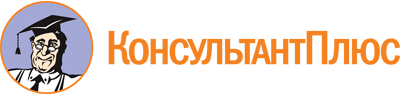 Постановление администрации Владимирской обл. от 13.01.2021 N 3
(ред. от 10.05.2023)
"Об утверждении Порядка определения объема и условий предоставления из областного бюджета субсидии Редакционно-издательскому государственному автономному учреждению Владимирской области "Газета "Владимирские ведомости" на иные цели, не связанные с финансовым обеспечением выполнения государственного задания на оказание государственных услуг (выполнение работ)"Документ предоставлен КонсультантПлюс

www.consultant.ru

Дата сохранения: 10.06.2023
 Список изменяющих документов(в ред. постановлений администрации Владимирской областиот 19.08.2021 N 519, от 22.07.2022 N 496,постановления Правительства Владимирской областиот 10.05.2023 N 322)Список изменяющих документов(в ред. постановления администрации Владимирской областиот 22.07.2022 N 496,постановления Правительства Владимирской областиот 10.05.2023 N 322)